活動媒體露出邀請竹科之音 親愛的生活練習 主持人 袁常捷老師蒞臨體驗媒體報導蘋果日報　人物微視蘋　專訪https://tw.appledaily.com/new/realtime/20190916/1616106/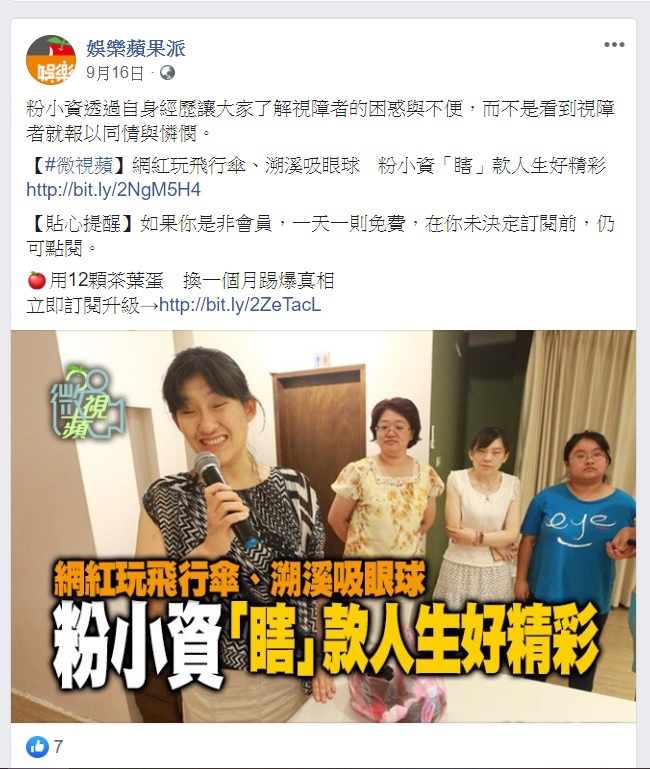 活動文宣宣傳https://www.facebook.com/events/1181834658676786/